Effect Size of Nine Aspects of FeedbackMeta-analyses are reviews of multiple research studies that determine the “effect size” of particular similar efforts. The more positive the effect size, the better. According to meta-analyses of aspects of feedback*, each of the nine types of feedback listed below are common practices, but some have much more positive effects than others.In the grid below, list these types of feedback according to your predictions of their effect size: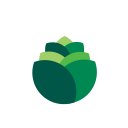 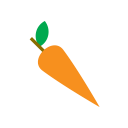 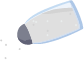 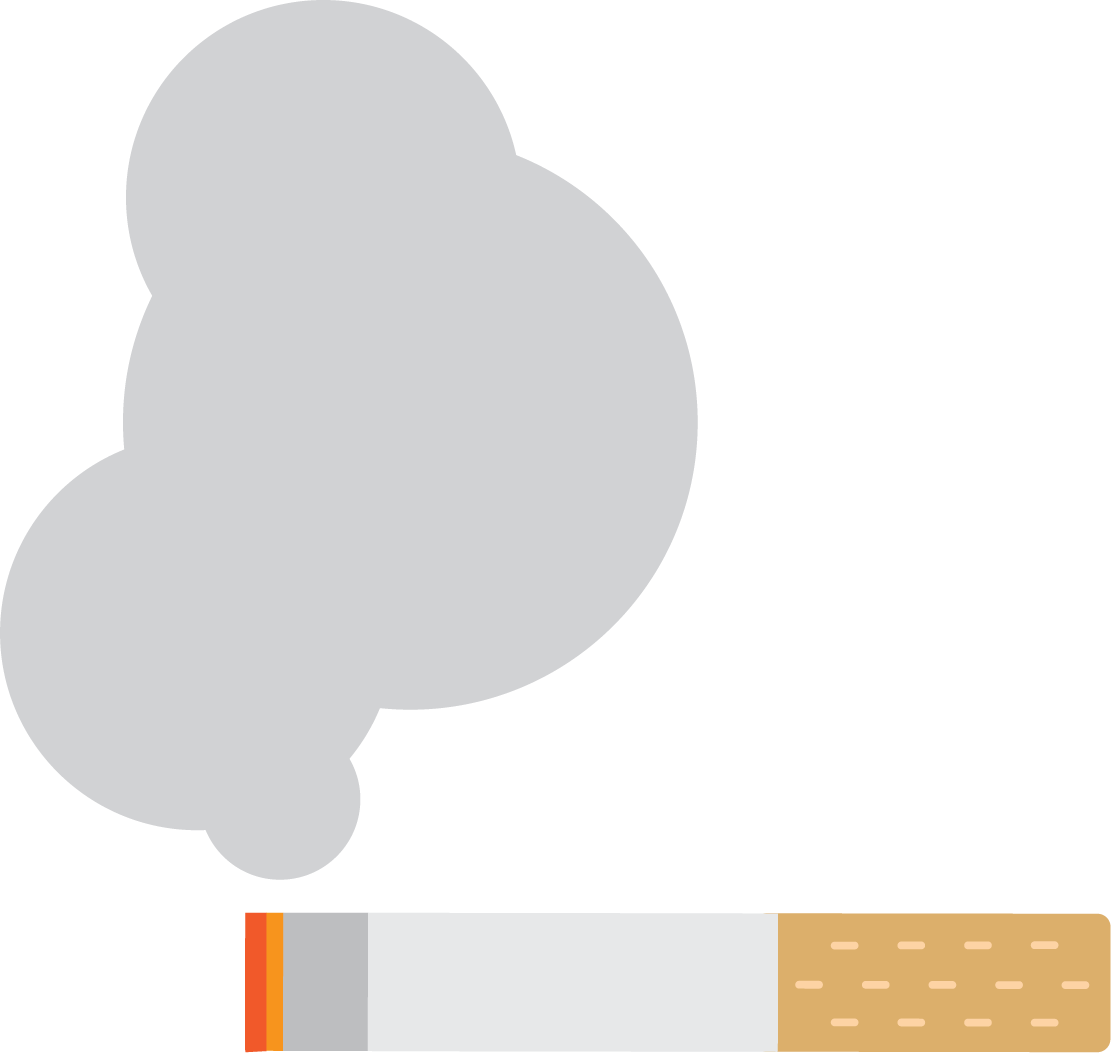 * Hattie, J. (2008). Visible learning: A synthesis of over 800 meta-analyses relating to achievement. NY: Routledge.Reflection after Reviewing Correct AnswersHighlight what was done incorrectlyHighlight what was done correctlyOffer praise for the studentTell the student what they should have done Offer rewards or prizesOffer challenging goals for what to do nextOffer easy goals for what to do nextOffer a small, simple next stepConnect to what the student did beforeIn which cases were your guesses different from the answers?What does this suggest is one thing you might learn more about for your own feedback practices?